INDICAÇÃO Nº 9/2019Indica ao Poder Executivo Municipal estudos para capinação e limpeza na Rua Luíza Bevilaqua Angolini, Chácara Recreio Cruzeiro do Sul, neste município.Excelentíssimo Senhor Prefeito Municipal,                       Nos termos do Art. 108 do Regimento Interno desta Casa de Leis, dirijo-me a Vossa Excelência para sugerir que, por intermédio do Setor competente, seja realizado estudo para capinação e limpeza na Rua Luíza Bevilaqua Angolini, Chácara Recreio Cruzeiro do Sul, neste município.Justificativa:Moradores da referida rua solicitaram ao vereador a capinação e limpeza. Segundo as moradoras o mato alto faz com que animais cheguem mais perto das residências e das casas. “À noite não saímos com segurança, estamos sempre com medo, aqui no bairro é complicado, quase não vemos  patrulhamento, a não ser nas partes asfaltadas. Precisamos de providencias”, afirmaram os moradores.Plenário “Dr. Tancredo Neves”, em 08 de janeiro de 2.019.Celso Ávila-vereador-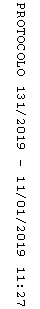 